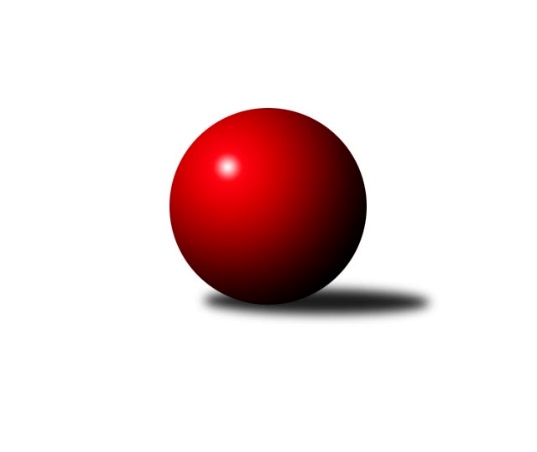 Č.13Ročník 2021/2022	21.1.2022Nejlepšího výkonu v tomto kole: 2635 dosáhlo družstvo: KK Jiří Poděbrady BStředočeský krajský přebor I. třídy 2021/2022Výsledky 13. kolaSouhrnný přehled výsledků:TJ Sparta Kutná Hora C	- KK Jiří Poděbrady B	2:6	2575:2635	7.0:5.0	20.1.TJ Sokol Kolín B	- TJ Sparta Kutná Hora B	8:0	2514:2255	10.0:2.0	21.1.TJ Sokol Červené Pečky	- KK SDS Sadská B	6:2	2562:2483	7.0:5.0	21.1.TJ Sokol Tehovec B	- KK Kosmonosy B	3:5	2335:2522	3.0:9.0	21.1.TJ Kovohutě Příbram B	- KK Vlašim B	4:4	2456:2481	5.0:7.0	21.1.TJ Sokol Benešov C	- TJ Sokol Kostelec nad Černými lesy A	2:6	2342:2548	4.0:8.0	21.1.Tabulka družstev:	1.	KK Kosmonosy B	13	11	0	2	83.0 : 21.0 	117.0 : 39.0 	 2606	22	2.	TJ Sokol Kostelec nad Černými lesy A	13	9	0	4	65.0 : 39.0 	94.0 : 62.0 	 2540	18	3.	TJ Sokol Červené Pečky	13	9	0	4	60.0 : 44.0 	80.0 : 76.0 	 2513	18	4.	TJ Sokol Kolín B	13	7	1	5	61.5 : 42.5 	82.0 : 74.0 	 2448	15	5.	TJ Sparta Kutná Hora B	13	7	0	6	55.5 : 48.5 	83.0 : 73.0 	 2454	14	6.	KK Vlašim B	13	4	4	5	51.5 : 52.5 	77.0 : 79.0 	 2448	12	7.	KK Jiří Poděbrady B	13	5	2	6	45.5 : 58.5 	66.5 : 89.5 	 2465	12	8.	KK SDS Sadská B	13	4	2	7	49.0 : 55.0 	81.5 : 74.5 	 2504	10	9.	TJ Kovohutě Příbram B	13	3	4	6	45.5 : 58.5 	74.0 : 82.0 	 2411	10	10.	TJ Sokol Benešov C	13	4	1	8	37.0 : 67.0 	65.0 : 91.0 	 2401	9	11.	TJ Sparta Kutná Hora C	13	4	1	8	37.0 : 67.0 	60.5 : 95.5 	 2424	9	12.	TJ Sokol Tehovec B	13	2	3	8	33.5 : 70.5 	55.5 : 100.5 	 2428	7Podrobné výsledky kola:	 TJ Sparta Kutná Hora C	2575	2:6	2635	KK Jiří Poděbrady B	Ivana Kopecká	 	 201 	 204 		405 	 1:1 	 440 	 	243 	 197		Jan Černý	Klára Miláčková	 	 213 	 232 		445 	 2:0 	 399 	 	203 	 196		Vladimír Klindera	Jana Abrahámová	 	 196 	 235 		431 	 1:1 	 445 	 	220 	 225		Václav Anděl	Hana Barborová	 	 205 	 233 		438 	 1:1 	 453 	 	204 	 249		Dušan Richter	Jitka Bulíčková	 	 238 	 212 		450 	 2:0 	 437 	 	236 	 201		Ondřej Šustr	Zdeňka Vokolková	 	 203 	 203 		406 	 0:2 	 461 	 	246 	 215		Svatopluk Čechrozhodčí:  Vedoucí družstevNejlepší výkon utkání: 461 - Svatopluk Čech	 TJ Sokol Kolín B	2514	8:0	2255	TJ Sparta Kutná Hora B	Ladislav Hetcl ml.	 	 227 	 230 		457 	 1:1 	 429 	 	232 	 197		František Tesař	Lukáš Vacek	 	 194 	 204 		398 	 1:1 	 390 	 	174 	 216		Jaroslav Čermák	Jakub Vachta	 	 207 	 225 		432 	 2:0 	 375 	 	182 	 193		Václav Pufler	Roman Weiss	 	 226 	 204 		430 	 2:0 	 358 	 	178 	 180		Václav Jelínek	Ladislav Hetcl st.	 	 201 	 209 		410 	 2:0 	 353 	 	162 	 191		Bohumír Kopecký	Pavel Holoubek	 	 199 	 188 		387 	 2:0 	 350 	 	184 	 166		Jiří Halfarrozhodčí: Vedoucí družstevNejlepší výkon utkání: 457 - Ladislav Hetcl ml.	 TJ Sokol Červené Pečky	2562	6:2	2483	KK SDS Sadská B	Agaton Plaňanský ml.	 	 259 	 217 		476 	 2:0 	 412 	 	200 	 212		Jiří Miláček	Pavel Hietenbal	 	 225 	 206 		431 	 1:1 	 415 	 	198 	 217		Jaroslav Hojka	Jiří Plešingr	 	 176 	 193 		369 	 0:2 	 411 	 	207 	 204		Jan Suchánek	Josef Šebor	 	 212 	 187 		399 	 1:1 	 416 	 	206 	 210		Marie Šturmová	Antonín Smrček	 	 209 	 232 		441 	 1:1 	 439 	 	232 	 207		Jan Svoboda	Pavel Kořínek	 	 210 	 236 		446 	 2:0 	 390 	 	196 	 194		Miloš Lédlrozhodčí: Šebor JosefNejlepší výkon utkání: 476 - Agaton Plaňanský ml.	 TJ Sokol Tehovec B	2335	3:5	2522	KK Kosmonosy B	Tomáš Bílek	 	 206 	 215 		421 	 1:1 	 403 	 	211 	 192		Jiří Řehoř	Jan Cukr	 	 223 	 191 		414 	 1:1 	 407 	 	206 	 201		Ondřej Majerčík	Jan Volhejn	 	 220 	 238 		458 	 1:1 	 424 	 	221 	 203		Petr Novák	Eliška Anna Cukrová	 	 157 	 179 		336 	 0:2 	 422 	 	218 	 204		Marek Náhlovský	Radek Hrubý	 	 145 	 177 		322 	 0:2 	 429 	 	216 	 213		Věroslav Řípa	Miloslav Dlabač	 	 177 	 207 		384 	 0:2 	 437 	 	222 	 215		Ondrej Trojákrozhodčí: Volhejn JanNejlepší výkon utkání: 458 - Jan Volhejn	 TJ Kovohutě Příbram B	2456	4:4	2481	KK Vlašim B	Lukáš Chmel	 	 199 	 216 		415 	 1:1 	 413 	 	217 	 196		František Pícha	Petr Kříž	 	 210 	 213 		423 	 2:0 	 383 	 	193 	 190		Pavel Vykouk	Václav Kodet	 	 220 	 196 		416 	 1:1 	 410 	 	207 	 203		Pavel Vojta	Milena Čapková	 	 204 	 200 		404 	 0:2 	 423 	 	206 	 217		Tomáš Hašek	Jaroslav Chmel	 	 180 	 191 		371 	 0:2 	 446 	 	214 	 232		Vladislav Pessr	Václav Šefl	 	 212 	 215 		427 	 1:1 	 406 	 	214 	 192		Miroslav Pessrrozhodčí: Lukáš ZdeněkNejlepší výkon utkání: 446 - Vladislav Pessr	 TJ Sokol Benešov C	2342	2:6	2548	TJ Sokol Kostelec nad Černými lesy A	Ladislav Žebrakovský *1	 	 157 	 125 		282 	 0:2 	 417 	 	202 	 215		Martin Malkovský	Patrik Polach	 	 181 	 210 		391 	 1:1 	 424 	 	215 	 209		Miroslav Šplíchal	Miroslav Drábek	 	 193 	 204 		397 	 0:2 	 457 	 	214 	 243		David Novák	Jitka Drábková	 	 205 	 207 		412 	 1:1 	 408 	 	190 	 218		Michal Brachovec	Karel Palát	 	 237 	 200 		437 	 1:1 	 413 	 	197 	 216		Miloslav Budský	Karel Drábek	 	 225 	 198 		423 	 1:1 	 429 	 	220 	 209		Patrik Matějčekrozhodčí: Palát Karelstřídání: *1 od 51. hodu Miloslav ProcházkaNejlepší výkon utkání: 457 - David NovákPořadí jednotlivců:	jméno hráče	družstvo	celkem	plné	dorážka	chyby	poměr kuž.	Maximum	1.	Agaton Plaňanský  ml.	TJ Sokol Červené Pečky	467.43	313.1	154.4	2.9	7/7	(518)	2.	David Novák 	TJ Sokol Kostelec nad Černými lesy A	454.21	301.3	152.9	3.0	7/7	(483)	3.	Břetislav Vystrčil 	KK Kosmonosy B	447.74	303.6	144.1	3.7	7/8	(496)	4.	Věroslav Řípa 	KK Kosmonosy B	446.38	303.6	142.8	4.3	8/8	(467)	5.	Ladislav Hetcl  ml.	TJ Sokol Kolín B	445.25	300.4	144.8	4.1	4/6	(500)	6.	Marek Náhlovský 	KK Kosmonosy B	443.64	296.7	146.9	3.6	7/8	(510)	7.	Adam Janda 	TJ Sparta Kutná Hora B	441.30	301.8	139.5	4.4	5/6	(472)	8.	Ladislav Kalous 	TJ Sokol Benešov C	435.88	296.3	139.6	6.0	5/7	(475)	9.	Petr Novák 	KK Kosmonosy B	435.33	301.6	133.7	4.0	7/8	(479)	10.	Jitka Bulíčková 	TJ Sparta Kutná Hora C	433.86	297.4	136.5	4.0	6/7	(491)	11.	Jan Cukr 	TJ Sokol Tehovec B	432.69	297.0	135.7	5.9	6/6	(492)	12.	Pavel Kořínek 	TJ Sokol Červené Pečky	432.37	299.9	132.5	6.7	7/7	(480)	13.	Ondrej Troják 	KK Kosmonosy B	432.26	305.1	127.2	5.8	7/8	(480)	14.	Patrik Matějček 	TJ Sokol Kostelec nad Černými lesy A	430.77	288.9	141.9	6.3	6/7	(464)	15.	Pavel Hietenbal 	TJ Sokol Červené Pečky	430.64	295.6	135.1	6.0	7/7	(462)	16.	Jan Volhejn 	TJ Sokol Tehovec B	427.81	291.9	135.9	8.1	6/6	(458)	17.	Michal Brachovec 	TJ Sokol Kostelec nad Černými lesy A	427.40	292.4	135.0	6.9	7/7	(458)	18.	Jan Svoboda 	KK SDS Sadská B	427.29	293.3	133.9	5.2	7/7	(488)	19.	Karel Drábek 	TJ Sokol Benešov C	426.43	293.0	133.4	5.0	5/7	(487)	20.	Jiří Miláček 	KK SDS Sadská B	425.97	298.2	127.8	4.2	5/7	(465)	21.	Lukáš Chmel 	TJ Kovohutě Příbram B	425.47	297.3	128.1	5.8	7/7	(461)	22.	František Tesař 	TJ Sparta Kutná Hora B	424.83	290.2	134.6	6.6	4/6	(469)	23.	Jaroslav Čermák 	TJ Sparta Kutná Hora B	422.92	292.0	130.9	5.8	6/6	(465)	24.	Petr Kříž 	TJ Kovohutě Příbram B	422.88	294.9	128.0	7.5	7/7	(456)	25.	Václav Anděl 	KK Jiří Poděbrady B	421.25	297.6	123.7	7.7	7/7	(445)	26.	Dalibor Mierva 	TJ Sokol Kolín B	421.04	291.2	129.9	6.5	6/6	(460)	27.	Dušan Richter 	KK Jiří Poděbrady B	420.54	292.5	128.1	6.9	7/7	(473)	28.	Karel Dvořák 	TJ Sokol Červené Pečky	419.60	282.6	137.0	4.9	5/7	(433)	29.	Adéla Čákorová 	TJ Sokol Tehovec B	419.17	289.3	129.8	5.9	4/6	(455)	30.	Jaroslav Hojka 	KK SDS Sadská B	417.43	294.4	123.0	7.4	7/7	(468)	31.	Ladislav Hetcl  st.	TJ Sokol Kolín B	416.85	279.9	137.0	5.4	5/6	(455)	32.	Pavel Vojta 	KK Vlašim B	415.77	287.1	128.7	6.6	8/8	(444)	33.	Václav Pufler 	TJ Sparta Kutná Hora B	415.50	289.5	126.0	7.6	6/6	(454)	34.	Ondřej Majerčík 	KK Kosmonosy B	415.13	294.6	120.5	4.9	6/8	(463)	35.	Jan Černý 	KK Jiří Poděbrady B	413.89	283.8	130.1	6.0	6/7	(440)	36.	Miroslav Drábek 	TJ Sokol Benešov C	413.12	289.6	123.6	7.7	5/7	(448)	37.	Jitka Drábková 	TJ Sokol Benešov C	412.43	289.5	122.9	7.9	7/7	(465)	38.	Miloš Lédl 	KK SDS Sadská B	412.20	289.9	122.3	8.1	6/7	(431)	39.	Miroslav Pessr 	KK Vlašim B	412.06	282.9	129.1	5.9	8/8	(450)	40.	Lukáš Vacek 	TJ Sokol Kolín B	411.33	297.3	114.0	8.4	4/6	(441)	41.	Ivana Kopecká 	TJ Sparta Kutná Hora C	411.14	286.5	124.7	7.5	6/7	(455)	42.	Svatopluk Čech 	KK Jiří Poděbrady B	410.46	284.9	125.6	7.2	7/7	(491)	43.	Marie Šturmová 	KK SDS Sadská B	410.40	279.6	130.8	5.8	7/7	(449)	44.	Tomáš Hašek 	KK Vlašim B	410.14	283.9	126.3	8.3	7/8	(452)	45.	Miloslav Budský 	TJ Sokol Kostelec nad Černými lesy A	409.76	279.8	129.9	6.4	7/7	(467)	46.	Miroslav Šplíchal 	TJ Sokol Kostelec nad Černými lesy A	409.43	283.7	125.8	7.6	7/7	(460)	47.	Jana Abrahámová 	TJ Sparta Kutná Hora C	406.23	287.2	119.0	9.8	6/7	(471)	48.	Klára Miláčková 	TJ Sparta Kutná Hora C	405.50	291.0	114.5	9.8	6/7	(445)	49.	Milena Čapková 	TJ Kovohutě Příbram B	405.20	286.6	118.6	8.5	6/7	(432)	50.	Hana Barborová 	TJ Sparta Kutná Hora C	401.17	278.9	122.3	9.6	6/7	(457)	51.	Karel Palát 	TJ Sokol Benešov C	399.60	277.0	122.6	9.4	7/7	(443)	52.	Jan Suchánek 	KK SDS Sadská B	399.26	281.2	118.1	11.4	7/7	(436)	53.	Václav Kodet 	TJ Kovohutě Příbram B	398.88	278.0	120.9	9.8	7/7	(452)	54.	Antonín Smrček 	TJ Sokol Červené Pečky	397.50	277.7	119.8	8.7	6/7	(447)	55.	Martin Malkovský 	TJ Sokol Kostelec nad Černými lesy A	397.42	282.6	114.8	6.8	6/7	(417)	56.	Jiří Halfar 	TJ Sparta Kutná Hora B	397.08	277.0	120.1	8.4	4/6	(460)	57.	Vladimír Klindera 	KK Jiří Poděbrady B	397.02	276.2	120.8	9.9	7/7	(458)	58.	Jiří Chaloupka 	TJ Sokol Tehovec B	397.00	280.1	116.9	10.5	5/6	(417)	59.	Václav Šefl 	TJ Kovohutě Příbram B	396.21	287.8	108.4	10.6	7/7	(427)	60.	Pavel Holoubek 	TJ Sokol Kolín B	395.33	282.0	113.4	11.0	6/6	(427)	61.	Marie Adamcová 	TJ Sparta Kutná Hora C	393.78	285.4	108.3	10.7	6/7	(430)	62.	Tomáš Bílek 	TJ Sokol Tehovec B	391.52	281.1	110.4	12.4	5/6	(421)	63.	Bohumír Kopecký 	TJ Sparta Kutná Hora B	391.06	278.2	112.8	9.2	6/6	(448)	64.	Jonatán Mensatoris 	TJ Sokol Kolín B	388.63	278.0	110.6	10.7	4/6	(425)	65.	Václav Jelínek 	TJ Sparta Kutná Hora B	386.90	278.0	109.0	10.3	5/6	(416)	66.	Jiří Plešingr 	TJ Sokol Červené Pečky	384.69	279.4	105.3	14.3	5/7	(410)	67.	Miloslav Dlabač 	TJ Sokol Tehovec B	381.10	274.3	106.8	10.2	6/6	(412)	68.	Jaroslav Chmel 	TJ Kovohutě Příbram B	380.00	271.2	108.9	12.3	5/7	(422)	69.	Rudolf Zborník 	TJ Sokol Kolín B	376.88	272.2	104.7	12.6	6/6	(392)	70.	Patrik Polach 	TJ Sokol Benešov C	366.23	268.1	98.1	16.0	5/7	(393)		Jan Renka  st.	KK SDS Sadská B	477.00	315.0	162.0	1.0	1/7	(477)		Jakub Hlava 	TJ Sokol Kostelec nad Černými lesy A	455.00	313.0	142.0	6.0	1/7	(455)		Vojtěch Stárek 	TJ Sokol Kostelec nad Černými lesy A	454.00	305.0	149.0	1.0	1/7	(454)		Václav Kňap 	KK Jiří Poděbrady B	449.50	286.5	163.0	2.5	1/7	(477)		Roman Weiss 	TJ Sokol Kolín B	445.75	289.3	156.5	1.4	2/6	(458)		Jitka Vacková 	KK Jiří Poděbrady B	440.50	298.0	142.5	5.5	1/7	(448)		Vladislav Pessr 	KK Vlašim B	437.15	292.3	144.9	6.3	5/8	(530)		Renáta Vystrčilová 	KK Kosmonosy B	436.67	306.4	130.3	6.5	5/8	(471)		Jan Kumstát 	TJ Sokol Červené Pečky	435.00	311.0	124.0	6.0	1/7	(435)		Jan Renka  ml.	KK SDS Sadská B	430.28	301.2	129.1	6.9	3/7	(482)		Jaroslava Soukenková 	TJ Sokol Kostelec nad Černými lesy A	420.00	271.0	149.0	2.0	1/7	(420)		Leoš Chalupa 	KK Vlašim B	419.00	295.0	124.0	7.0	2/8	(420)		Simona Kačenová 	KK Vlašim B	417.83	293.2	124.7	9.6	5/8	(452)		Ondřej Šustr 	KK Jiří Poděbrady B	416.06	296.3	119.8	8.2	4/7	(447)		Veronika Šatavová 	TJ Sokol Kostelec nad Černými lesy A	416.00	299.0	117.0	8.5	1/7	(422)		Jakub Vachta 	TJ Sokol Kolín B	413.00	286.5	126.5	6.7	1/6	(432)		Jiří Franěk 	TJ Sokol Benešov C	413.00	289.0	124.0	7.0	1/7	(413)		Jan Poláček 	KK Jiří Poděbrady B	411.00	282.5	128.5	7.5	2/7	(431)		Jiří Miláček 	KK Jiří Poděbrady B	411.00	295.0	116.0	14.0	1/7	(411)		Jakub Moučka 	TJ Sokol Kolín B	406.00	280.0	126.0	10.0	1/6	(406)		Petra Gütterová 	KK Jiří Poděbrady B	402.00	290.0	112.0	7.5	1/7	(403)		Luboš Zajíček 	KK Vlašim B	401.67	287.4	114.2	8.3	3/8	(440)		David Dvořák 	TJ Sokol Benešov C	401.25	283.0	118.3	10.8	4/7	(450)		Tomáš Vavřinec 	TJ Sokol Tehovec B	400.78	281.1	119.7	10.9	3/6	(444)		Natálie Krupková 	TJ Sokol Kolín B	396.50	276.0	120.5	10.0	2/6	(406)		Vojtěch Bulíček 	TJ Sparta Kutná Hora C	395.46	285.6	109.8	11.1	4/7	(454)		Luboš Trna 	KK Vlašim B	391.80	285.4	106.4	13.6	5/8	(416)		Libor Henych 	TJ Sokol Červené Pečky	391.00	278.0	113.0	8.0	1/7	(391)		Jan Šafránek 	KK Jiří Poděbrady B	390.33	283.3	107.0	15.0	3/7	(418)		Aleš Vykouk 	KK Vlašim B	390.00	296.5	93.5	16.5	1/8	(411)		Zdeňka Vokolková 	TJ Sparta Kutná Hora C	382.63	278.5	104.1	14.1	4/7	(406)		Pavel Vykouk 	KK Vlašim B	382.00	272.0	110.0	11.5	2/8	(383)		František Pícha 	KK Vlašim B	381.60	272.5	109.1	8.2	5/8	(413)		Jan Černý 	TJ Sokol Benešov C	373.00	267.0	106.0	15.0	1/7	(373)		Jiří Řehoř 	KK Kosmonosy B	370.50	252.5	118.0	11.0	2/8	(403)		Vladimír Pergl 	TJ Kovohutě Příbram B	363.44	267.3	96.1	15.8	3/7	(412)		Josef Šebor 	TJ Sokol Červené Pečky	363.25	271.0	92.3	17.0	4/7	(399)		Radek Hrubý 	TJ Sokol Tehovec B	354.83	270.7	84.2	16.2	2/6	(393)		Lenka Klimčáková 	TJ Sparta Kutná Hora B	343.00	255.0	88.0	15.0	1/6	(343)		Ladislav Žebrakovský 	TJ Sokol Benešov C	338.75	238.0	100.8	15.3	4/7	(373)		Eliška Anna Cukrová 	TJ Sokol Tehovec B	336.00	253.0	83.0	21.0	1/6	(336)Sportovně technické informace:Starty náhradníků:registrační číslo	jméno a příjmení 	datum startu 	družstvo	číslo startu
Hráči dopsaní na soupisku:registrační číslo	jméno a příjmení 	datum startu 	družstvo	26811	Miloslav Procházka	21.01.2022	TJ Sokol Benešov C	Program dalšího kola:14. kolo4.2.2022	pá	17:00	TJ Sparta Kutná Hora B - TJ Sparta Kutná Hora C	4.2.2022	pá	17:00	KK Vlašim B - TJ Sokol Benešov C	4.2.2022	pá	17:00	KK Jiří Poděbrady B - TJ Sokol Červené Pečky	4.2.2022	pá	17:00	TJ Sokol Kostelec nad Černými lesy A - TJ Sokol Tehovec B	4.2.2022	pá	19:30	KK SDS Sadská B - TJ Kovohutě Příbram B	Nejlepší šestka kola - absolutněNejlepší šestka kola - absolutněNejlepší šestka kola - absolutněNejlepší šestka kola - absolutněNejlepší šestka kola - dle průměru kuželenNejlepší šestka kola - dle průměru kuželenNejlepší šestka kola - dle průměru kuželenNejlepší šestka kola - dle průměru kuželenNejlepší šestka kola - dle průměru kuželenPočetJménoNázev týmuVýkonPočetJménoNázev týmuPrůměr (%)Výkon5xAgaton Plaňanský ml.Červené Pečky4767xAgaton Plaňanský ml.Červené Pečky115.834763xSvatopluk ČechPoděbrady B4614xLadislav Hetcl ml.Kolín B114.954571xJan VolhejnTehovec B4582xJan VolhejnTehovec B113.584586xDavid NovákKostelec A4575xDavid NovákKostelec A111.54573xLadislav Hetcl ml.Kolín B4573xVladislav PessrVlašim B111.424462xDušan RichterPoděbrady B4531xJakub VachtaKolín B108.66432